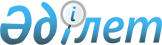 Об утверждении бюджета Кызыласкерского сельского округа Мамлютского района Северо-Казахстанской области на 2023-2025 годыРешение маслихата Мамлютского района Северо-Казахстанской области от 29 декабря 2022 года № 32/7.
      Сноска. Вводится в действие с 01.01.2023 в соответствии с пунктом 6 настоящего решения.
      В соответствии статьи 9-1, пунктом 2 статьи 75 Бюджетного кодекса Республики Казахстан, пунктом 2-7 статьи 6 Закона Республики Казахстан "О местном государственном управлении и самоуправлении в Республике Казахстан" маслихат Мамлютского района Северо-Казахстанской области РЕШИЛ:
      1. Утвердить бюджет Кызыласкерского сельского округа Мамлютского района Северо-Казахстанской области на 2023-2025 годы согласно приложениям 1, 2 и 3 соответственно, к настоящему решению, в том числе на 2023 год в следующих объемах:
      1) доходы –198147,2 тысячи тенге,
      налоговые поступления – 2421 тысячи тенге;
      неналоговые поступления – 6 тысяч тенге;
      поступлениям от продажи основного капитала – 3025,2 тысяч тенге;
      поступления трансфертов – 192695 тысяч тенге;
      2) затраты – 198327,4 тысяч тенге;
      3) чистое бюджетное кредитование -0 тысяч тенге;
      бюджетные кредиты - 0 тысяч тенге;
      погашение бюджетных кредитов - 0 тысяч тенге;
      4) сальдо по операциям с финансовыми активами – 0 тысяч тенге;
      приобретение финансовых активов – 0 тысяч тенге;
      поступление от продажи финансовых активов государства – 0 тысяч тенге;
      5) дефицит (профицит) бюджета – -180,2 тысяч тенге;
      6) финансирование дефицита (использование профицита) бюджета – 180,2 тысяч тенге;
      поступление займов -0 тысяч тенге,
      погашения займов -0 тысяч тенге,
      используемые остатки бюджетных средств – 180,2 тысяч тенге.
      Сноска. Пункт 1 в редакции решения маслихата Мамлютского района Северо-Казахстанской области от 18.05.2023 № 5/5 (вводится в действие с 01.01.2023) ; от 26.07.2023 № 7/3 (вводится в действие с 01.01.2023) ; от 27.11.2023 № 13/4 (вводится в действие с 01.01.2023).


      2. Установить, что доходы бюджета сельского округа на 2023 год формируются в соответствии с Бюджетным кодексом Республики Казахстан за счет следующих налоговых поступлений:
      1) индивидуальный подоходный налог по доходам, подлежащим обложению самостоятельно физическими лицами, у которых на территории села расположено заявленное при постановке на регистрационный учет в органе государственных доходов:
      место нахождения – для индивидуального предпринимателя, частного нотариуса, частного судебного исполнителя, адвоката, профессионального медиатора;
      место жительства – для остальных физических лиц;
      2) налог на имущество физических лиц по объектам обложения данным налогом, находящимся на территории села, сельского округа;
      3) земельный налог на земли населенных пунктов с физических и юридических лиц по земельным участкам, находящимся на территории села;
      4) единый земельный налог;
      5) налог на транспортные средства:
      с физических лиц, место жительства которых находится на территории села;
      с юридических лиц, место нахождения которых, указываемое в их учредительных документах, располагается на территории села;
      6) плата за пользование земельными участками;
      7) плата за размещение наружной (визуальной) рекламы:
      на открытом пространстве за пределами помещений в селе;
      в полосе отвода автомобильных дорог общего пользования, проходящих через территории села, сельского округа;
      на открытом пространстве за пределами помещений вне населенных пунктов и вне полосы отвода автомобильных дорог общего пользования.
      3. Установить, что доходы бюджета сельского округа формируется за счет следующих неналоговых поступлений:
      1) штрафы, налагаемые акимами сельских округов за административные правонарушения;
      2) добровольные сборы физических и юридических лиц;
      3) доходы от коммунальной собственности села, сельского округа (коммунальной собственности местного самоуправления):
      поступления части чистого дохода коммунальных государственных предприятий, созданных по решению аппарата акима сельского округа;
      доходы на доли участия в юридических лицах, находящиеся в коммунальной собственности села, сельского округа (коммунальной собственности местного самоуправления);
      доходы от аренды имущества коммунальной собственности села, сельского округа (коммунальной собственности местного самоуправления);
      другие доходы от коммунальной собственности села, сельского округа (коммунальной собственности местного самоуправления);
      4) другие неналоговые поступления в бюджет сельского округа.
      4. Установить, что доходы бюджета сельского округа формируются за счет следующих поступлений от продажи основного капитала:
       1) деньги от продажи государственного имущества, закрепленного за государственными учреждениями, финансируемыми из бюджетов сельского округа;
      2) поступления от продажи земельных участков, за исключением поступлений от продажи земельных участков сельскохозяйственного назначения;
      3) плата за продажу права аренды земельных участков.
      5. Учесть в бюджете сельского округа на 2023 год субвенцию передаваемого из вышестоящего бюджета в сумме 155772 тысяч тенге и целевые текущие трансфертов в сумме 36923 тысяч тенге.
      Сноска. Пункт 5 в редакции решения маслихата Мамлютского района Северо-Казахстанской области от 27.11.2023 № 13/4 (вводится в действие с 01.01.2023).


      5-1. Направить свободные остатки бюджетных средств, сложившихся на 1 января 2023 года в сумме 180,2 тысяч тенге на расходы по бюджетным программам согласно приложению 4.
      Сноска. Решение дополнено пунктом 5-1 в соответствии с решением маслихата Мамлютского района Северо-Казахстанской области от 18.05.2023 № 5/5 (вводится в действие с 01.01.2023).


      6. Настоящее решение вводится в действие с 1 января 2023 года. Бюджет Кызыласкерского сельского округа Мамлютского района Северо-Казахстанской области на 2023 год
      Сноска. Приложение 1 в редакции решения маслихата Мамлютского района Северо-Казахстанской области от 18.05.2023 № 5/5 (вводится в действие с 01.01.2023); от 26.07.2023 № 7/3 (вводится в действие с 01.01.2023); от 27.11.2023 № 13/4 (вводится в действие с 01.01.2023). Бюджет Кызыласкерского сельского округа Мамлютского района Северо-Казахстанской области на 2024 год Бюджет Кызыласкерского сельского округа Мамлютского района Северо-Казахстанской области на 2025 год Направление свободных остатков бюджетных средств, сложившихся на 1 января 2023 года
      Сноска. Решение дополнено приложением 4 в соответствии с решением маслихата Мамлютского района Северо-Казахстанской области от 18.05.2023 № 5/5 (вводится в действие с 01.01.2023).
					© 2012. РГП на ПХВ «Институт законодательства и правовой информации Республики Казахстан» Министерства юстиции Республики Казахстан
				
      Секретарь маслихата Мамлютского районаСеверо-Казахстанской области 

Р. Нурмуканова
Приложение 1к решению маслихатаМамлютского районаСеверо-Казахстанской областиот 29 декабря 2022 года № 32/7
Категория
Категория
Категория
Категория
Категория
Категория
Категория
Наименование
Сумма, тысяч тенге
Класс
Класс
Класс
Класс
Класс
Класс
Наименование
Сумма, тысяч тенге
Подкласс
Подкласс
Подкласс
Наименование
Сумма, тысяч тенге
1
2
2
2
3
3
3
4
5
1) Доходы
198147,2
1
Налоговые поступления
2421
01
01
01
Подоходный налог
278
2
2
2
Индивидуальный подоходный налог
278
04
04
04
Налоги на собственность
2137
1
1
1
Налоги на имущество
197
3
3
3
Земельный налог
270
4
4
4
Налог на транспортные средства 
1670
5
5
5
Единый земельный налог
0
05
05
05
Внутренние налоги на товары, работы и услуги
6
3
3
3
Поступления за использование природных и других ресурсов
6
2
Неналоговые поступления
6
06
06
06
Прочие неналоговые поступления
6
1
1
1
Прочие неналоговые поступления
6
3
Поступления от продажи основного капитала
3025,2
03
03
03
Продажа земли и нематериальных активов
3025,2
1
1
1
Продажа земли
3025,2
4
Поступления трансфертов
192695
02
02
02
Трансферты из вышестоящих органов государственного управления
192695
3
3
3
Трансферты из районного (города областного значения) бюджета
192695
Функциональная группа
Функциональная группа
Функциональная группа
Функциональная группа
Функциональная группа
Функциональная группа
Функциональная группа
Наименование
Сумма, тысяч тенге
Функциональная подгруппа
Функциональная подгруппа
Функциональная подгруппа
Функциональная подгруппа
Функциональная подгруппа
Наименование
Сумма, тысяч тенге
Администратор бюджетных программ
Администратор бюджетных программ
Администратор бюджетных программ
Наименование
Сумма, тысяч тенге
Программа
Наименование
Сумма, тысяч тенге
1
1
2
2
3
3
4
4
5
2) Затраты
198327,4
01
01
Государственные услуги общего характера
28349
01
01
Представительные, исполнительные и другие органы, выполняющие общие функции государственного управления
28349
 124
 124
Аппарат акима города районного значения, села, поселка, сельского округа
28349
001
Услуги по обеспечению деятельности акима города районного значения, села, поселка, сельского округа
27640,7
022
Капитальные расходы государственных органов
185,3
032
Капитальные расходы подведомственных государственных учреждений
523
07
07
Жилищно-коммунальное хозяйство
7383,9
03
03
Благоустройство населенных пунктов
7383,9
124 
124 
Аппарат акима города районного значения, села, поселка, сельского округа
7383,9
008
Освещение улиц населенных пунктов
2540,9
009
Обеспечение санитарии населенных пунктов
4645,2
011
Благоустройство и озеленение населенных пунктов
197,8
08
08
Культура спорт туризм и информационное пространство 
9431
01
01
Деятельность в области культуры
9431
124 
124 
Аппарат акима города районного значения, села, поселка, сельского округа
9431
006
Поддержка культурно-досуговой работы на местном уровне 
9431
12
12
Транспорт и коммуникации
591,1
01
01
Автомобильный транспорт
591,1
124
124
Аппарат акима города районного значения, села, поселка, сельского округа
591,1
013
Обеспечение функционирования автомобильных дорог в городах районного значения, селах, поселках, сельских округах
591,1
13
13
Прочие
78021,4
09
09
Прочие
78021,4
124
124
Аппарат акима города районного значения, села, поселка, сельского округа
78021,4
040
Реализация мероприятий для решения вопросов обустройства населенных пунктов в реализацию мер по содействию экономическому развитию регионов в рамках Государственной программы развития регионов до 2025 года
2057
057
Реализация мероприятий по социальной и инженерной инфраструктуре в сельских населенных пунктах в рамках проекта "Ауыл-Ел бесiгi"
75964,4
15
15
Трансферты
74551
01
01
Трансферты
74551
124
124
Аппарат акима города районного значения, села, поселка, сельского округа
74551
048
Возврат неиспользованных (недоиспользованных)целевых трансфертов
0,4
051
Целевые текущие трансферты из нижестоящего бюджета на компенсацию потерь вышестоящего бюджета в связи с изменением законодательства
74550,6
3) Чистое бюджетное кредитование
0
Бюджетные кредиты
0
5
5
Погашение бюджетных кредитов
0
4) Сальдо по операциям с финансовыми активами
0
Приобретение финансовых активов
0
 6
 6
Поступления от продажи финансовых активов государства
0
5) Дефицит (профицит) бюджета
-180,2
6) Финансирование дефицита (использование профицита ) бюджета
180,2
7
7
Поступления займов
0
16
16
Погашение займов
0
Категория
Категория
Категория
Категория
Категория
Категория
Наименование
Сумма, тысяч тенге
Класс
Класс
Класс
Класс
Наименование
Сумма, тысяч тенге
Подкласс
Подкласс
Наименование
Сумма, тысяч тенге
Наименование
Сумма, тысяч тенге
8 
8 
8 
Используемые остатки бюджетных средств
180,2
01
01
Остатки бюджетных средств
180,2
1
1
Свободные остатки бюджетных средств
180,2Приложение 2к решению маслихатаМамлютского районаСеверо-Казахстанской областиот 29 декабря 2022 года № 32/7
Категория
Категория
Категория
Наименование
Сумма, тысяч тенге
Класс
Класс
Наименование
Сумма, тысяч тенге
Подкласс
Наименование
Сумма, тысяч тенге
1
2
3
4
5
1) Доходы
213005
1
Налоговые поступления
4525
01
Подоходный налог
610
2
Индивидуальный подоходный налог
610
04
Налоги на собственность
3915
1
Налоги на имущество
89
Налог на имущество физических лиц
89
3
Земельный налог
679
4
Налог на транспортные средства 
1925
5
Единый земельный налог
1222
2
Неналоговые поступления
0
3
Поступления от продажи основного капитала
522
03
Продажа земли и нематериальных активов
522
4
Поступления трансфертов
207958
02
Трансферты из вышестоящих органов государственного управления
207958
3
Трансферты из районного (города областного значения) бюджета
207958
Функциональная группа
Функциональная группа
Функциональная группа
Наименование
Сумма, тысяч тенге
Администратор бюджетных программ
Администратор бюджетных программ
Наименование
Сумма, тысяч тенге
Программа
Наименование
Сумма, тысяч тенге
1
2
3
4
5
2) Затраты
213005
01
Государственные услуги общего характера
28902
124
Аппарат акима города районного значения, села, поселка, сельского округа
28902
001
Услуги по обеспечению деятельности акима города районного значения, села, поселка, сельского округа
28902
07
Жилищно-коммунальное хозяйство
3227
124
Аппарат акима города районного значения, села, поселка, сельского округа
3227
008
Освещение улиц населенных пунктов
2013
009
Обеспечение санитарии населенных пунктов
932
011
Благоустройство и озеленение населенных пунктов
282
08
Культура спорт туризм и информационное пространство 
9308
124
Аппарат акима города районного значения, села, поселка, сельского округа
9308
006
Поддержка культурно-досуговой работы на местном уровне 
9308
12
Транспорт и коммуникации
932
124
Аппарат акима города районного значения, села, поселка, сельского округа
932
013
Обеспечение функционирования автомобильных дорог в городах районного значения, селах, поселках, сельских округах
932
13
Прочие
170636
124
Аппарат акима города районного значения, села, поселка, сельского округа
170636
040
Реализация мероприятий для решения вопросов обустройства населенных пунктов в реализацию мер по содействию экономическому развитию регионов в рамках Государственной программы развития регионов до 2025 года
3971
057
Реализация мероприятий по социальной и инженерной инфраструктуре в сельских населенных пунктах в рамках проекта "Ауыл-Ел бесiгi"
166665
3) Чистое бюджетное кредитование
0
Бюджетные кредиты
0
5
Погашение бюджетных кредитов
0
4) Сальдо по операциям с финансовыми активами
0
Приобретение финансовых активов
0
 6
Поступления от продажи финансовых активов государства
0
5) Дефицит (профицит) бюджета
0
6) Финансирование дефицита (использование профицита ) бюджета
0
7
Поступления займов
0
16
Погашение займов
0
Категория
Категория
Категория
Наименование
Сумма, тысяч тенге
Класс
Класс
Наименование
Сумма, тысяч тенге
Подкласс
Наименование
Сумма, тысяч тенге
8 
Используемые остатки бюджетных средств
0
01
Остатки бюджетных средств
 0
1
Свободные остатки бюджетных средств
 0Приложение 3к решению маслихатаМамлютского районаСеверо-Казахстанской областиот 29 декабря 2022 года № 32/7
Категория
Категория
Категория
Наименование
Сумма, тысяч тенге
Класс
Класс
Наименование
Сумма, тысяч тенге
Подкласс
Наименование
Сумма, тысяч тенге
1
2
3
4
5
1) Доходы
57022
1
Налоговые поступления
4667
01
Подоходный налог
653
2
Индивидуальный подоходный налог
653
04
Налоги на собственность
4014
1
Налоги на имущество
92
Налог на имущество физических лиц
92
3
Земельный налог
702
4
Налог на транспортные средства 
1992
5
Единый земельный налог
1228
2
Неналоговые поступления
0
3
Поступления от продажи основного капитала
541
03
Продажа земли и нематериальных активов
541
4
Поступления трансфертов
51814
02
Трансферты из вышестоящих органов государственного управления
51814
3
Трансферты из районного (города областного значения) бюджета
51814
Функциональная группа
Функциональная группа
Функциональная группа
Наименование
Сумма, тысяч тенге
Администратор бюджетных программ
Администратор бюджетных программ
Наименование
Сумма, тысяч тенге
Программа
Наименование
Сумма, тысяч тенге
1
2
3
4
5
2) Затраты
57022
01
Государственные услуги общего характера
37264
124
Аппарат акима города районного значения, села, поселка, сельского округа
37264
001
Услуги по обеспечению деятельности акима города районного значения, села, поселка, сельского округа
37264
07
Жилищно-коммунальное хозяйство
2877
124
Аппарат акима города районного значения, села, поселка, сельского округа
2877
008
Освещение улиц населенных пунктов
1795
009
Обеспечение санитарии населенных пунктов
831
011
Благоустройство и озеленение населенных пунктов
251
08
Культура спорт туризм и информационное пространство 
12508
124
Аппарат акима города районного значения, села, поселка, сельского округа
12508
006
Поддержка культурно- досуговой работы на местном уровне 
12508
12
Транспорт и коммуникации
831
124
Аппарат акима города районного значения, села, поселка, сельского округа
831
013
Обеспечение функционирования автомобильных дорог в городах районного значения, селах, поселках, сельских округах
831
13
Прочие
3542
124
Аппарат акима города районного значения, села, поселка, сельского округа
3542
040
Реализация мероприятий для решения вопросов обустройства населенных пунктов в реализацию мер по содействию экономическому развитию регионов в рамках Государственной программы развития регионов до 2025 года
3542
3) Чистое бюджетное кредитование
0
Бюджетные кредиты
0
5
Погашение бюджетных кредитов
0
4) Сальдо по операциям с финансовыми активами
0
Приобретение финансовых активов
0
 6
Поступления от продажи финансовых активов государства
0
5) Дефицит (профицит) бюджета
0
6) Финансирование дефицита (использование профицита ) бюджета
0
7
Поступления займов
0
16
Погашение займов
0
Категория
Категория
Категория
Наименование
Сумма, тысяч тенге
Класс
Класс
Наименование
Сумма, тысяч тенге
Подкласс
Наименование
Сумма, тысяч тенге
8 
Используемые остатки бюджетных средств
0
01
Остатки бюджетных средств
 0
1
Свободные остатки бюджетных средств
 0Приложение 4к решению маслихатаМамлютского районаСеверо-Казахстанской областиот 29 декабря 2022 года № 32/7
Функциональная группа
Функциональная группа
Функциональная группа
Функциональная группа
Наименование
Сумма, тысяч тенге
Администратор бюджетных программ
Администратор бюджетных программ
Администратор бюджетных программ
Наименование
Сумма, тысяч тенге
Программа
Программа
Наименование
Сумма, тысяч тенге
Подпрограмма
1
2
3
4
5
6
01
Государственные услуги общего характера
179,8
124
Аппарат акима города районного значения, села, поселка, сельского округа
179,8
022
Капитальные расходы государственного органа
179,8
015
За счет средств местного бюджета
179,8
15
Трансферты 
0,4
124
Аппарат акима города районного значения, села, поселка, сельского округа
0,4
048
Возврат неиспользованных (недоиспользованных) целевых трансфертов
0,4
048
Возврат неиспользованных (недоиспользованных) целевых трансфертов
015
За счет средств местного бюджета
0,4
Всего:
180,2